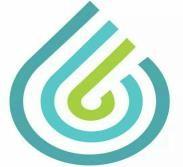 Circuito das Águas Minas Gerais RETIFICAÇÃO DE EDITAL DE CONVOCAÇÃOPelo presente, retificamos o do edital de convocação da assembleia online tranferindo do dia 31/01/2023 às 8h,  para o dia 03/02/2023 ás 9h na plataforma meet e conforme art. 18 do Estatuto Social:Art. 18º - A Assembleia Geral é Órgão soberano e será constituida pelos associados contribuintes da IGR – Associação do Circuito Turístico das Águas convocados pela Presidência da Associação ou pela Diretoria Executiva, com antecedência mínima de 07(dias), mediante Edital de Convocação encaminhado por Ofício assinado pelo Presidente, ou por carta registrada pelo correios, ou pelo site oficial do Circuito, ou pelo email, ou publicado em órgão da imprensa regional  Dessa forma fica convocada a diretoria, os membros do conselho, os representantes municipais e demais associados para Assembleia Ordinária da Associação do Circuito Turístico das Águas, a realizar-se no dia 03 de FEVEREIRO de 2023 (Sexta-feira) às 9h, no formato online.Tendo como tópicos da pauta, os assuntos abaixo descritos:Eleição e posse da nova diretoria da Associação do Circuito Turístico das Águas;Planejamento Estratégico Circuito Turístico das Águas Edital 001/2022 SECULTApresentação do Estagiário Gabriel Araújo FerreiraAssuntos Gerais.Data: 03/02/2023Horário: 9hLocal:	Formato online na Plataforma	Meet por meio do Link da videochamada: https:// meet.google.com/xtv-caas-menAtenciosamente,Filipe Condé Alves Presidente da Associação do Circuito Turístico das Águas.                                                      Caxambu/MG, 16 de janeiro de 2023.Associação do Circuito Turístico das Águas Praça Cônego José Castilho Moreira, S/Nº - Sala C Centro - Caxambu/MG       CEP: 37.440-000CNPJ: 05.400.720/0001-68Inscrição Estadual: Isento                                                  www.circuitodasaguasmg.com.br            Utilidade Pública Estadual: Lei nº 21.887 de 11 de dezembro de 2015